REPUBLIKA HRVATSKA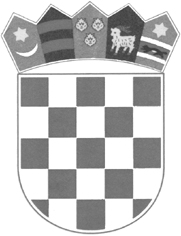 	MEĐIMURSKA ŽUPANIJA	OPĆINA SELNICASelnica, 22. rujna 2022.OBRAZLOŽENJEuz Polugodišnji izvještaj o izvršenju Proračuna Općine Selnica za razdoblje od 1. siječnja 2022. do 30. lipnja 2022. godine	Sadržaj, donošenje i dostava Polugodišnjeg izvještaja o izvršenju proračuna propisana je odredbama članka 76.,79. i 168. Zakona o proračunu („Narodne novine“ broj 144/21) i Pravilnikom o polugodišnjem i godišnjem izvještaju o izvršenju proračuna („Narodne novine“ broj 24/13, 102/17, 1/20 i 147/20).Polugodišnji izvještaj o izvršenju proračuna sadrži:Opći dio proračuna koji čini Račun prihoda i rashoda i Račun financiranja na razini odjeljka ekonomske klasifikacije (4.razina), Račun prihoda i rashoda i Račun financiranja prema izvorima financiranja na razini skupine ekonomske klasifikacije (2. razina) te Račun rashoda prema funkcijskoj klasifikaciji,Posebni dio proračuna koji čini izvršenje po organizacijskoj klasifikaciji i izvršenje po programskoj klasifikaciji na razini odjeljka ekonomske klasifikacije (4.razina),Izvještaj o zaduživanju na domaćem i stranom tržištu novca i kapitala,Izvještaj o korištenju proračunske zalihe,Izvještaj o danim jamstvima i izdacima po jamstvima,Obrazloženje ostvarenja prihoda i primitaka, rashoda i izdataka.1. OPĆI DIO PRORAČUNAOpći dio Polugodišnjeg izvještaja o izvršenju proračuna sadrži:sažetak A. Računa prihoda i rashoda i B. Računa financiranja,A. Račun prihoda i rashoda,B. Račun financiranja.Sažetak A. Računa prihoda i rashoda i B. Računa financiranja sadrži prikaz ukupnih ostvarenih prihoda i primitaka te izvršenih rashoda i izdataka na razini razreda ekonomske klasifikacije.A. Račun prihoda i rashoda iskazuje se u sljedećim tablicama:- Račun prihoda i rashoda prema ekonomskoj klasifikaciji,- Račun prihoda i rashoda prema izvorima financiranja,- Račun rashoda prema funkcijskoj klasifikaciji.	B. Račun financiranja iskazuje se u sljedećim tablicama:- Račun financiranja prema ekonomskoj klasifikaciji,- Račun financiranja prema izvorima financiranja.	Iz sažetka A. Računa prihoda i rashoda i B. Računa financiranja vidljivo je da su u izvještajnom razdoblju ostvareni ukupni prihodi i primici u iznosu od 4.645.959,72 kuna, ukupni rashodi i izdaci u iznosu od 5.863.902,60 kuna iz čega proizlazi negativan rezultat poslovanja izvještajnog razdoblja u iznosu od -1.217.942,88 kuna.Preneseni manjak prihoda iz prethodnih godina iznosi -2.872.129,58 kuna, pa ukupan manjak prihoda za pokriće u sljedećem razdoblju iznosi -4.090.072,46 kuna.	Sukladno Pravilniku o polugodišnjem i godišnjem izvještaju o izvršenju proračuna u Računu prihoda i rashoda prema ekonomskoj klasifikaciji iskazuju se podaci:brojčana oznaka i naziv računa prihoda i rashoda ekonomske klasifikacije na razini razreda, skupine, podskupine i odjeljka (4. razina), izvršenje za isto izvještajno razdoblje prethodne proračunske godine na razini razreda, skupine, podskupine i odjeljka ekonomske klasifikacije (4. razina),izvorni plan za proračunsku godinu (zadnji plan za 2022. godinu – 1. izmjene i dopune Proračuna Općine Selnica za 2022. godinu) na razini razreda, skupine i podskupine (3. propisana razina za donošenje plana), izvršenje za izvještajno razdoblje na razini razreda, skupine, podskupine i odjeljka ekonomske klasifikacije (4. razina), indeks izvršenja za izvještajno razdoblje u odnosu na izvršenje za izvještajno razdoblje prethodne godine, indeks izvršenja za izvještajno razdoblje u odnosu na izvorni plan za proračunsku godinu.U Računu prihoda i rashoda prema izvorima financiranja iskazuju se podaci:brojčana oznaka i naziv izvora financiranja na razini razreda i skupine,izvršenje za izvještajno razdoblje prethodne proračunske godine po izvorima financiranja na razini razreda i skupine,izvorni plan za proračunsku godinu po izvorima financiranja na razini razreda i skupine,izvršenje za izvještajno razdoblje po izvorima financiranja na razini razreda i skupine,indeks izvršenja za izvještajno razdoblje u odnosu na izvršenje za izvještajno razdoblje prethodne godine,indeks izvršenja za izvještajno razdoblje u odnosu na izvorni plan za proračunsku godinu.U Računu rashoda prema funkcijskoj klasifikaciji iskazuju se podaci:brojčana oznaka i naziv funkcijske klasifikacije na razini razreda i skupine,izvršenje za izvještajno razdoblje prethodne proračunske godine po funkcijskoj klasifikaciji na razini razreda i skupine,izvorni plan za proračunsku godinu po funkcijskoj klasifikaciji na razini razreda i skupine, izvršenje za izvještajno razdoblje po funkcijskoj klasifikaciji na razini razreda i skupine,indeks izvršenja za izvještajno razdoblje u odnosu na izvršenje za izvještajno razdoblje prethodne godine,indeks izvršenja za izvještajno razdoblje u odnosu na izvorni plan za proračunsku godinu.U Računu financiranja prema ekonomskoj klasifikaciji iskazuju se podaci:brojčana oznaka i naziv računa primitaka i izdataka ekonomske klasifikacije na razini razreda, skupine, podskupine i odjeljka (4. razina),izvršenje  za izvještajno razdoblje prethodne proračunske godine na razini razreda, skupine, podskupine i odjeljka ekonomske klasifikacije (4. razina),izvorni plan za proračunsku godinu na razini razreda, skupine i podskupine ekonomske klasifikacije (3 razina),izvršenje za izvještajno razdoblje na razini razreda, skupine, podskupine i odjeljka ekonomske klasifikacije (4. razina),indeks izvršenja za izvještajno razdoblje u odnosu na izvršenje za izvještajno razdoblje prethodne godine,indeks izvršenja za izvještajno razdoblje u odnosu na izvorni plan za proračunsku godinu.U Računu financiranja prema izvorima financiranja iskazuju se podaci:brojčana oznaka i naziv izvora financiranja na razini razreda i skupine,izvršenje za izvještajno razdoblje prethodne proračunske godine po izvorima financiranja na razini razreda i skupine,izvorni plan za proračunsku godinu po izvorima financiranja na razini razreda i skupine,izvršenje za izvještajno razdoblje po izvorima financiranja na razini razreda i skupine,indeks izvršenja za izvještajno razdoblje u odnosu na izvršenje za izvještajno razdoblje prethodne godine,indeks izvršenja za izvještajno razdoblje u odnosu na izvorni plan za proračunsku godinu.2. POSEBNI DIO PRORAČUNASukladno Pravilniku o polugodišnjem i godišnjem izvještaju o izvršenju proračuna posebni dio proračuna sadrži:izvršenje po organizacijskoj klasifikaciji (rashodi i izdaci prikazani po razdjelima i glavama unutar razdjela)izvršenje po programskoj klasifikaciji (rashodi i izdaci prikazani po programima, aktivnostima i projektima i računima računskog plana na razini razreda, skupine, podskupine i odjeljka (4.  razina).U izvršenju po organizacijskoj klasifikaciji iskazuju se podaci:brojčana oznaka i naziv razdjela i glave,izvorni plan,izvršenje za izvještajno razdoblje,indeks izvršenja za izvještajno razdoblje u odnosu na izvorni plan za proračunsku godinu.U izvršenju po programskoj klasifikaciji (programi, aktivnosti i projekti) iskazuju se podaci:brojčana oznaka i naziv razdjela, glave, izvora financiranja, glavnog programa, programa, aktivnosti i projekta te računa ekonomske klasifikacije na razini razreda, skupine, podskupine i odjeljka (4. razina),izvorni plan za proračunsku godinu,izvršenje za izvještajno razdoblje,indeks izvršenja za izvještajno razdoblje u odnosu na izvorni plan za proračunsku godinu.  3. IZVJEŠTAJ O ZADUŽIVANJUU izvještajnom razdoblju Općina Selnica koristila je dozvoljeno prekoračenje po poslovnom računu u Privrednoj banci Zagreb. Na dan 30. lipnja 2022. iznos dozvoljenog prekoračenja bio je -455.669,92 kn.	30. lipnja 2020. ispravljeno je početno stanje 1.1.2020. temeljem Izvansudske nagodbe od 6.3.2019. godine, te su dospjele nepodmirene obveze za ostalu nematerijalnu proizvedenu imovinu (24264) Geodetskog zavoda d.d. Split u iznosu od 2.370.080,30 kn prenesene na obveze za robni zajam (26533)  jer je Izvansudskom nagodbom dogovoreno plaćanje navedenih obveza u mjesečnim ratama do 20. studenoga 2025. godine. 	U izvještajnom razdoblju izvršena je otplata navedene obveze za robni zajam Geodetskom zavodu d.d. Split u iznosu od 350.000,00 kn.5. listopada 2020. godine, Općina Selnica sklopila je s Privrednom bankom Zagreb Ugovor o dugoročnom kreditu s valutnom klauzulom u kunskoj protuvrijednosti 988.345,95 EUR što predstavlja protuvrijednost od 7.500.000,00 kn za izgradnju i opremanje dječjeg vrtića u Selnici. Kredit se financira iz sredstava Europske investicijske banke (EIB) plasiranih od strane Hrvatske banke za obnovu i razvitak (HBOR) prema uvjetima iz Programa kreditiranja „EU projekti“.Općina Selnica je počela koristiti kredit 19. listopada 2020. godine, te je tijekom 2020. godine  iskorišten kredit u iznosu od 5.972.329,96 kn. Tijekom 2021. godine iskorišten je kredit u iznosu od 1.153.871,84 kn, te ukupni iznos iskorištenog kredita iznosio 7.126.201,80 kn.Rok korištenja kredita je bio 31.08.2021. godine, te je to ujedno i datum prijenosa kredita u otplatu.Glavnica kredita se otplaćuje u kunama uz primjenu srednjeg tečaja HNB-a na dan plaćanja i to u 180 jednakih uzastopnih mjesečnih rata od kojih je prva dospjela 30.09.2021. a zadnja dospijeva 31.08.2036. godine.Na kraju izvještajnog razdoblja 30.06.2022. godine otplaćena je glavnica kredita u iznosu od 394.382,94 kn, a ostatak kredita za otplatu na dan 30.06.2022. iznosio je 6.731.818,86 kn.4. IZVJEŠTAJ O KORIŠTENJU PRORAČUNSKE ZALIHE	Tijekom izvještajnog razdoblja Općina Selnica nije koristila sredstva proračunske zalihe.5. IZVJEŠTAJ O DANIM JAMSTVIMA I IZDACIMA PO JAMSTVIMAStanje obveza po danim jamstvima iskazanim u izvanbilančnoj evidenciji na početku izvještajnog razdoblja tj. 1.siječnja 2022. iznosilo je 4.234.564,45 kn, a na kraju izvještajnog razdoblja tj.  30. lipnja 2022. iznosilo je 4.667.200,20 kn. Pregled danih jamstava:6.  OBRAZLOŽENJE OSTVARENJA PRIHODA I PRIMITAKA, RASHODA I IZDATAKAPRIHODI I PRIMICI	Planirani prihodi i primici Općine Selnica za 2022. godinu iznose 19.192.000,00 kuna, a sastoje se od prihoda poslovanja u iznosu od 17.089.000,00 kuna, prihoda od prodaje nefinancijske imovine u iznosu od 2.085.000,00 kuna i primitaka od financijske imovine i zaduživanja u iznosu od 18.000,00 kn	U prvih šest mjeseci prihodi poslovanja ostvareni su u iznosu od 4.520.617,39  kuna, što iznosi 111,30% u odnosu na ostvareno u izvještajnom razdoblju prethodne proračunske godine i 26,45%   planiranih prihoda poslovanja u 2022. godini. Prihode poslovanja čine:	Vrsta prihoda				     Izvršenje za izvještajno	Ostvareno u odnosu                                                                                            razdoblje                               na planprihodi od poreza (61)			             981.025,74 kn 		        (51,71%)pomoći iz inozemstva i od subjekata 		unutar opće države (63)			          1.758.810,70 kn                        (15,17%)prihodi od imovine (64)			          1.217.608,45 kn                        (51,43%)prihodi od upr. i administr.pristojbi i po posebnim propisima i naknada (65)		177.423,52 kn                        (38,74%)prihodi od prodaje proiz.i robe te pruženih usl.i prihodi od donacija (66)			 385.148,98 kn		        (49,94%)kazne, upravne mjere i ostali prihodi (68)	        600,00 kn                       (18,18%)Veće odstupanje ostvarenih prihoda poslovanja u odnosu na planirane prihode ostvareno je na prihodima od pomoći iz inozemstva i od subjekata unutar opće države (63) jer nisu ostvareni prihodi od kapitalnih pomoći iz državnog proračuna temeljem prijenosa EU sredstava, zatim na prihodima od upravnih i administrativnih pristojbi, pristojbi po posebnim propisima i naknada (65) jer su prihodi od sufinanciranja mještana ostvareni u puno manjem obimu od planiranih prihoda. Prihodi od kazni, upravnih mjera i ostali prihodi (68) ostvareni su u manjem obimu od planiranih.	U prvih šest mjeseci prihodi od prodaje nefinancijske imovine ostvareni su u iznosu od 120.842,33  kuna, što iznosi 69,57%  u odnosu na ostvarene prihode od prodaje nefinancijske imovine  ostvarene u izvještajnom razdoblju prethodne proračunske godine i 5,80% planiranih prihoda od prodaje nefinancijske imovine u 2022. godini. Prihode od prodaje nefinancijske imovine čine:	Vrsta prihoda				Izvršenje za izvještajno  	Ostvareno u odnosu						           razdoblje		           na planprihodi od prodaje neproizvedene dugotrajne imovine (71) 	                 110.834,60 kn		        (5,36%)prihodi od prodaje proizvedene dugotrajne imovine (72)		      10.007,73 kn		      (62,55%)Veće odstupanje ostvarenih prihoda od prodaje nefinancijske imovine u odnosu na planirane prihode ostvareno je na prihodima od prodaje neproizvedene dugotrajne imovine (71) jer su prihodi od prodaje zemljišta ostvareni u puno manjem obimu od planiranih. Prihodi od prodaje proizvedene dugotrajne imovine (72) ostvareni su u malo većem obimu od planiranih.	U izvještajnom razdoblju primici od financijske imovine i zaduživanja ostvareni su u iznosu od 4.500,00 kuna ili 135,89% u odnosu na ostvareno u izvještajnom razdoblju prethodne proračunske godine i 25,00% planiranih primitaka od financijske imovine i zaduživanja u 2022. godini. Primitke od financijske imovine i zaduživanja čine: 	Vrsta primitaka				Izvršenje za izvještajno  	Ostvareno u odnosu						           razdoblje		           na planprimljeni povrati glavnica danih zajmova i depozita (81) 	                     4.500,00 kn		      (25,00%)	Veće odstupanje primljenih povrata glavnica i danih zajmova i depozita ostvareno je jer su povrati zajmova danih neprofitnim organizacijama, građanima i kućanstvima u tuzemstvu ostvareni u manjem obimu od planiranih.RASHODI I IZDACI	Planirani rashodi i izdaci Općine Selnica za 2022. godinu iznose 17.792.000,00 kuna, a sastoje se od rashoda poslovanja u iznosu od 8.576.901,00 kuna, rashoda za nabavu nefinancijske imovine u iznosu od 7.264.099,00 kuna i izdataka za financijsku imovinu i otplate zajmova u iznosu od 1.951.000,00 kuna.  	U prvih šest mjeseci rashodi poslovanja ostvareni su u iznosu od 3.640.148,09  kuna, što iznosi 134,85% u odnosu na ostvarene rashode poslovanja u izvještajnom razdoblju prethodne proračunske godine i 42,44% planiranih rashoda poslovanja u 2022. godini. Rashode poslovanja čine:       Vrsta rashoda                  	       Izvršenje za izvještajno  	          Ostvareno u odnosu						      razdoblje		                     na planrashodi za zaposlene (31)	          1.286.347,00 kn			         (52,08%)materijalni rashodi (32)		          1.468.676,87 kn			         (39,19%)	financijski rashodi (34)			  62.959,81 kn			         (40,20%)subvencije (35)				144.793,48 kn			         (40,22%)pomoći dane u ino.i unutar općeg proračuna (36)		  47.670,12 kn			         (34,30%)naknade građanima i kućanstvima (37)	171.000.00 kn			         (53,61%)ostali rashodi (38)			458.700,81 kn			         (33,12%)Veće odstupanje ostvareno je na ostalim rashodima (38) jer su kapitalne pomoći kreditnim i ostalim financijskim institucijama te trgovačkim društvima u javnom sektoru ostvarene u puno manjem obimu od planiranog (sufinanciranje izgradnje sustava odvodnje i pročišćavanja otpadnih voda na području Općine Selnica).Manje odstupanje ostvareno je na materijalnim rashodima (32)  jer su rashodi za usluge i ostali nespomenuti rashodi poslovanja ostvareni u manjem obimu od planiranih. Manje odstupanje ostvareno je na financijskim rashodima (34) jer su rashodi za kamate za primljene kredite i zajmove ostvareni u manjem obimu od planiranih. Manje odstupanje ostvareno je na rashodima za subvencije (35) jer su subvencije poljoprivrednicima i obrtnicima (sufinanciranje boravka djece u privatnim vrtićima) ostvareni u manjem obimu od planiranih. Odstupanje je ostvareno i na rashodima za pomoći dane u inozemstvo i unutar općeg proračuna (36) jer su tekuće pomoći unutar općeg proračuna i tekuće pomoći proračunskim korisnicima drugih proračuna ostvarene u manjem obimu od planiranih.	U prvih šest mjeseci rashodi za nabavu nefinancijske imovine ostvareni su u iznosu od 937.813,55  kuna ili 44,05% u odnosu na ostvareno u izvještajnom razdoblju prethodne proračunske godine i 12,91% planiranih rashoda za nabavu nefinancijske imovine u 2022. godini.Rashode za nabavu nefinancijske imovine čine: Vrsta rashoda			       Izvršenje za izvještajno  	   Ostvareno u odnosu						                 razdoblje		           na planrashodi za nabavu neproizv.dug.imovine (41)      22.230,00 kn  		        (30,66%)rashodi za nabavu proizv.dug.imovine (42)        316.811,62 kn		          (3,79%)rashodi za dodatna ulaganja nanefinancijskoj imovini (45)		    	598.771,93 kn		        (50,17%)Veće odstupanje ostvarenih rashoda za nabavu nefinancijske imovine ostvareno je na rashodima za nabavu proizvedene dugotrajne imovine (42) koji su ostvareni u manjem obimu jer radovi na planiranim projektima još nisu započeli. U izvještajnom razdoblju izdaci za financijsku imovinu i otplate zajmova ostvareni su u iznosu od 1.285.940,96 kuna ili 263,61% u odnosu na ostvareno u izvještajnom razdoblju prethodne proračunske godine i 65,91% planiranih izdataka za financijsku imovinu i otplate zajmova u 2022. godini. Izdatke za financijsku imovinu i otplate zajmova čine:Vrsta izdataka			      Izvršenje za izvještajno  	 Ostvareno u odnosu						                 razdoblje		           na planizdaci za otplatu glavnice primljenih kreditai zajmova (54)  	  				1.285.940,96 kn	         (65,91%)Izdaci za otplatu glavnice primljenih kredita i zajmova (54) odnose se izdatke za otplatu glavnice primljenih kredita i zajmova od kreditnih i ostalih financijskih institucija izvan javnog sektora (544) u iznosu od 357.273,48 kn, na izdatke za otplatu glavnice primljenih zajmova od tuzemnih trgovačkih društava izvan javnog sektora (545) u iznosu od 350.000,00 kn i na izdatke za otplatu glavnice primljenih zajmova od drugih razina vlasti (547) u iznosu od 578.667,48 kn – primljeni zajmovi od državnog proračuna.STANJE NENAPLAĆENIH POTRAŽIVANJA	Na dan 30. lipnja 2022. stanje nenaplaćenih potraživanja Općine Selnica iznosi 4.397.051,59 kn,  a odnosi se na:obračunate prihode poslovanja – nenaplaćene (96) u iznosu od 4.368.100,81 knobračunate prihode od prodaje nefinancijske imovine – nenaplaćene (97) u iznosu od 28.950,78 kn.STANJE NEPODMIRENIH DOSPJELIH OBVEZA	Na dan 30. lipnja 2022. godine stanje nepodmirenih dospjelih obveza iznosi 330.143,90 kn a odnosi se na:dospjele obveze za rashode poslovanja 228.792,16 kndospjele obveze za nabavu nefinancijske imovine 101.351,74 knSTANJE POTENCIJALNIH OBVEZA PO OSNOVI SUDSKIH POSTUPAKA	Na dan 30. lipnja 2022. godine stanje potencijalnih obveza po osnovi sudskih postupaka iznosi 10.000,00 kn  po sudskom sporu tužitelj ANDRIJA BLAŽIĆ, radi prelaganja poljskog puta k.č.3148 k.o.Selnica u Donjem Koncovčaku.								  OPĆINSKI NAČELNIK								       OPĆINE SELNICA								         Ervin Vičević, v.r.Dat.ro bnog zajmaZajmodavateljIznos robnog zajmaOtplaćeni iznos robnog zajma prije izvještajnog razdobljaOtplaćeni iznos  robnog zajma u izvještajnom razdobljuUkupno otplaćeno do 30.06.2022.Ostatak obveze za robni zajam01.01.2020.Geodetski zavod d.d. Split2.370.080,301.540.000,00350.000,001.890.000,00480.080,30Dat. kreditaKreditorIznos kreditaOtplaćeni iznos kredita prije izvještajnog razdobljaOtplaćeni iznos  kredita u izvještajnom razdobljuUkupno otplaćeno do 30.06.2022.Ostatak obveze za kredit31.08.2021.PRIVREDNA BANKA ZAGREBd.d.7.126.201,80157.308,92237.074,02394.382,946.731.818,86Redbr.Datum izdavanja/ primanja jamstvaInstrument osiguanjaIznos danog / primljenog jamstvaPrimatelj / davatelj jamstvaNamjenaRok važenja1.11.5.2010.Bjanko zadužnica do 100.000,00 kn100.000,00HRVATSKI ZAVOD ZA ZAPOŠLJAVANJEJavni radovi2.28.3.2011.Bjanko zadužnica do 10.000,00 kn10.000,00HEP OPSKRBA d.o.o. ČakovecOpskrba el.ener.3.17.9.2012.Bjanko zadužnica do 50.000,00 kn50.000,00  4.8.12.2015.Bjanko zadužnica do 50.000,00 kn50.000,00HRVATSKI ZAVOD ZA ZAPOŠLJAVANJEJavni radovi  5.30.6.2016.Zadužnica 93.909,2493.909,24MEĐIMURSKE VODE, Matice Hrvatske 10, Čakovec  6.28.7.2016.Bjanko zadužnica do 50.000,00 kn50.000,00HZZ ČAKOVECJavni radovi7.11.3.2019.Izdana Zadužnica 1.000.000,00 kn1.000.000,00PBZPrekoračenje po računu8.11.3.2019.Izdano Mjenično očitovanje1.000.000,00PBZPrekoračenje po računu  9.7.6.2019.Izdana Bjanko zadužnicado 500.000,00 kn500.000,00Ministarstvo regionalnog razvoja i fondova EUZa izgradnju nerazvrstanih cesta 201910.31.1.2020.Izdana Zadužnica na 937.155,21 kn Br.OV-49/2020937.155,21Izgr.sustava odvodnje i pročiš.otpadnih voda – aglomeracija M. Središće11.31.3.2020.Izdana Bjanko zadužnica do 100.000,00 kn Br.OV-884/2020100.000,00MEĐIMURSKE VODE d.o.o., Matice Hrvatske 10, ČakovecPriključak za dječji vrtić 12.31.3.2020.Izdana Bjanko zadužnica do 100.000,00 kn Br.OV-885/2020100.000,00MEĐIMURSKE VODE d.o.o., Matice Hrvatske 10, ČakovecPriključak za dječji vrtić13.18.8.2020.Izdana Zadužnica na 26.562,50 kn26.562,50MEĐIMURSKE VODE d.o.o. Čakovec, Matice Hrvatske 10Izgradnja vodovodne mreže odvojak Ulice Kamenica u Selnici14.2.10.2020.Izdana Zadužnica na 53.125.,00 kn53.125,00MEĐIMURSKE VODE d.o.o. Čakovec, Matice Hrvatske 10Izgradnja kanalizacije15.10.6.2021.Izdana Bjanko zadužnica do 50.000,00 kn Br.OV-1735/202150.000,00MINISTARSTVO REGIONALNOG RAZVOJA I FONDOVA EUIzgradnja nerazvrstanih cesta 2021.16.10.6.2021.Izdana Bjanko zadužnica do 100.000,00 kn Br.OV-1734/2021100.000,00MINISTARSTVO REGIONALNOG RAZVOJA I FONDOVA EUIzgradnja nerazvrstanih cesta 2021.17.20.10.2021Izdana Zadužnica na 13.812,50 kn OV-2828/202113.812,50MEĐIMURSKE VODE d.o.o. Čakovec, Matice Hrvatske 10Produljenje vodovodne mreže u Zebanec Selu18.31.01.2022Izdane Bjanko zadužnice do 50.000,00 i do 100.000,00 kn141.921,69Ministarstvo prostornoga uređenja, graditeljstva i državne imovine, Ulica Republike Austrije 20, ZagrebRekonstrukcija i obnova Društvenog doma u Zaveščaku19.18.02.2022Izdane Bjanko zadužnice do 10.000,00 kn OV-436/2022 i do 5.000,00 knOV-437/202213.812,50MEĐIMURSKE VODE d.o.o. Čakovec, Matice Hrvatske 10Produljenje vodovodne mreže u Selnici, Bukovčak20.11.03.2022Izdana Zadužnica na 139.839,06 knOV-642/2022139.839,06HEP-Operator distribucijskog sustava d.o.o. Zagreb, Ulica grada Vukovara 37Ugovor o priključenju poslovno stambene građevine u Selnici21.13.05.2022Izdana Zadužnica na 137.062,50 kn137.062,50 MEĐIMURSKE VODE d.o.o. Čakovec, Matice Hrvatske 10Produljenje vodovodne mreže u Selnici, Bukovčak III.posl.stambena zgrada